Vocabulary Study Guide for Square Roots and Perfect SquaresSquare roots:  A nonnegative number that must be multiplied times itself to equal a given number. The square root of x is written . For example, since 32 = 9.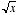 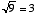 Perfect square:  Any number that is the square of a rational number. For example, 0, 1, 4, 9, 16, 25, etc. are all perfect squares. So are and .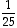 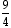 Inverse:  The opposite or reverse.  For example, -3 + 3 = 0.Exponent:  x in the expression ax. For example, 3 is the exponent in 23.Base:  a in the expression ax. For example, 2 is the base in 23.Standard form:  a general representation of a number.  For example, 0.0000024 or 24,000,000Exponential form:  a number represented by how many times you multiply the base times itself.   For example, 8 x 8x 8 would be .Radical:  The symbol, which is used to indicate square roots.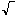 Consecutive Numbers:  numbers that occur right after each other on the number line.  For example, the numbers 4 and 5.  Whole numbers:  The nonnegative integers in the real number system.  For example, the numbers 0, 1, 2, 3, 4, 5, etc.Vocabulary Study Guide for Fractions, Decimals, and PercentsFraction:  A ratio of numbers. Fractions may not have a denominator of 0.Decimal: